Смета             ОбразецКирпич лицевой угловой темный – 70 шт.* 2.94 ------------------------205.8 р.;Кирпич лицевой прямой красный – 240 шт.* 1.85 ------------------------444 р.;Кирпич лицевой прямой темный – 92 шт.*2.5------------------------------230 р.;Кирпич внутренний – 280 шт.*0.55---------------------------------------------154 р.; Кирпич огнеупорный  –  40 шт.*2.6-------------------------------------------- 104 р.;Песок сеяный 5 мешк. *5------------------------------------------------------------25 р..; Дверца топочная «Везувий 220» ----------------------------------------------- 289 р.*Дверца поддувальная Везувий 236   -------------------------------------------- 90 р. *Дверца прочистная  Везувий 235 – 4шт. по 33 рубл ----------------------- 132р.*Колосник РД5 25*30 -------------------------------------------------------------------27 р.*Задвижки – 25*12  - 1шт. –ЗВП -1  ------------------------------------------------  90 р.*  Итого материалы для печи: --------------------------------------------------- 1790,8 р.Дровница: Кирпич лицевой угловой темный – 20 шт.* 2.94 ----------------------------58.8 р.;Кирпич лицевой прямой красный – 20 шт.* 1.85 ------------------------------37 р.;Кирпич лицевой прямой темный – 9 шт.*2.5----------------------------------22.5р.;Итого: ---------------------------------------------------------------------------------------118,3Итого материалы:--------------------------------------------------------------------1812.3 р.Работа-------------------------------------------------------------------------------------1800 р.Транспортные р-ды-----------------------------------------------------------------------20 р.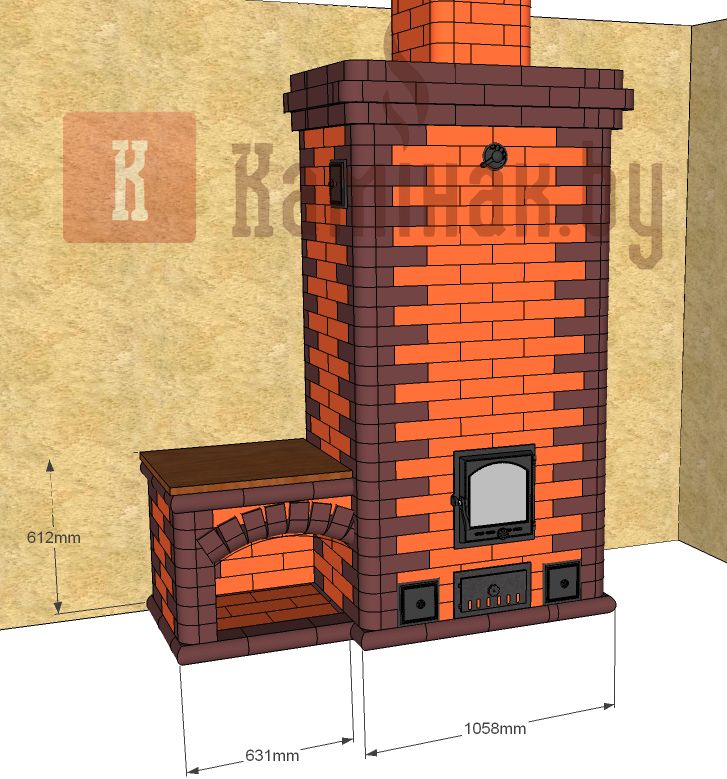 